В нашем классе, 3 сентября, прошла акция «Безопасность пешехода».Нам были вручены светоотражатели – фликеры (наклейки, которые  легко крепятся к детской одежде или рюкзаку), которые мы приклеили себе на рюкзаки. Присутствие светоотражающих элементов на детской одежде может значительно снизить детский травматизм на дорогах!Светоотражающий элемент позволяет лучше заметить ребенка, если на улице темно, также в пасмурную или дождливую погоду.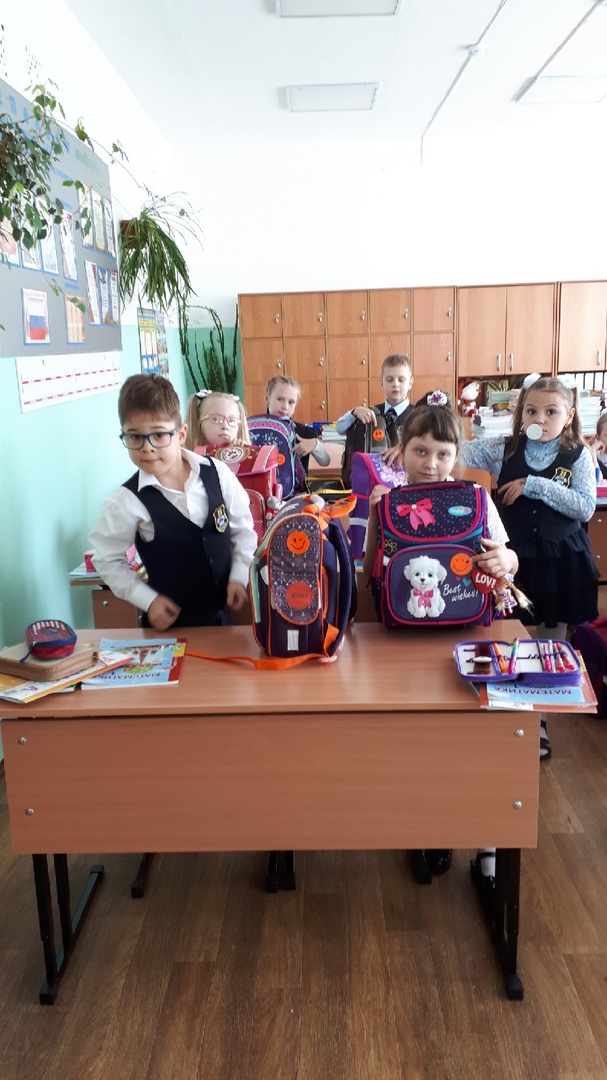 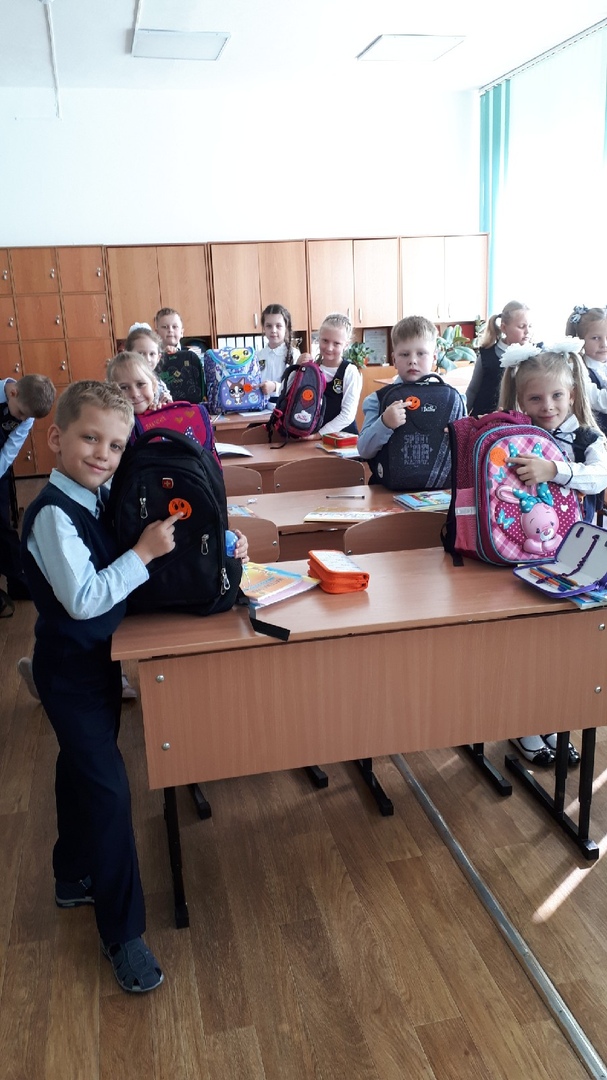 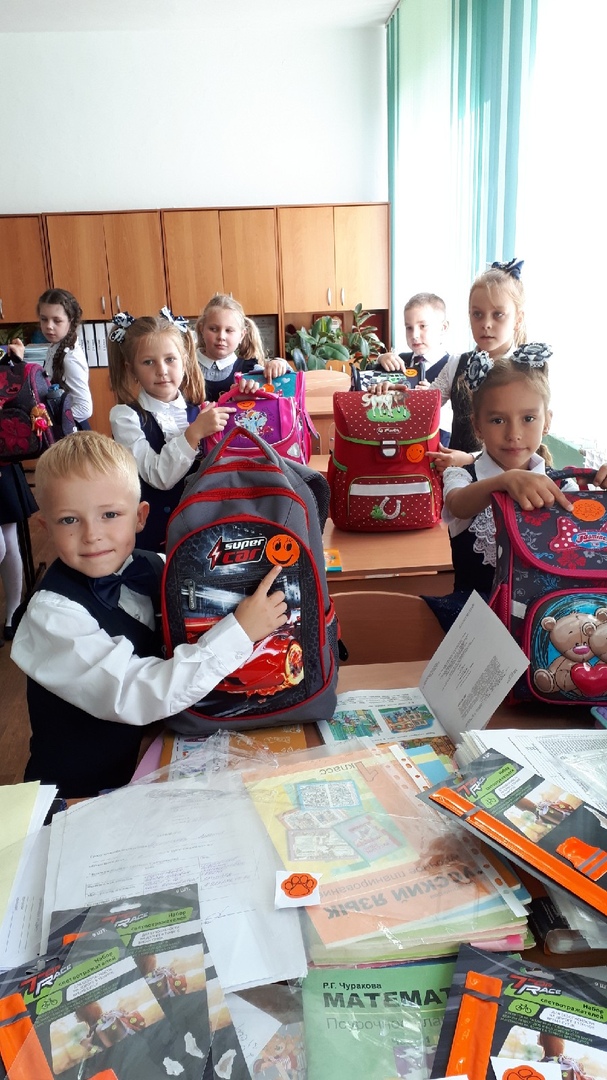 Мы за безопасность!